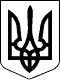 91 СЕСІЯ ЩАСЛИВЦЕВСЬКОЇ СІЛЬСЬКОЇ РАДИ7 СКЛИКАННЯРІШЕННЯ14.05.2019 р.                                          №1617с. ЩасливцевеПро впорядкування адреси земельній ділянці в с. Генічеська Гірка.Розглянувши клопотання ІВАНІВСЬКОЇ РАЙОННОЇ РАДИ (ідентифікаційний код юридичної особи - ***), щодо впорядкування адреси земельної ділянки що перебуває в їх постійному користуванні, та надані документи, враховуючі що відповідно до рішення LXIV сесії Генічеської районної ради VI скликання №796 від 26.06.2015 р. "Про затвердження проектів землеустрою щодо встановлення та зміни меж сіл Генічеська Гірка та Щасливцеве Щасливцевської сільської ради Генічеського району Херсонської області" земельну ділянку з кадастровим номером 6522186500:11:004:0503 включено до меж населеного пункту с. Генічеська Гірка, та водночас в с. Генічеська Гірка вже існують об’єкти нерухомого майна (у тому числі земельні ділянки що мають адресу – вул. Набережна, 31), керуючись ст. 26 Закону України "Про місцеве самоврядування в Україні", сесія сільської радиВИРІШИЛА:1. Впорядкувати адресу земельної ділянки з кадастровим номером 6522186500:11:004:0503, площею 1,2 га., цільового призначення - для будівництва та обслуговування об'єктів рекреаційного призначення (КВЦПЗ – 07.01., вид використання – для розміщення бази відпочинку "Таврія"), що знаходиться у постійному користуванні ІВАНІВСЬКОЇ РАЙОННОЇ РАДИ (ідентифікаційний код юридичної особи - ***) на підставі Державного акту на право постійного користування земельною ділянкою (бланк *** №***) зареєстрованого в Книзі записів реєстрації державних актів на право власності на землю та на право постійного користування землею, договорів оренди землі за №***, 03.07.2009 р., присвоївши їй адресу – вулиця Меліораторів, *** в с. Генічеська Гірка Генічеського району Херсонської області.2. Контроль за виконанням даного рішення покласти на Постійну комісію Щасливцевської сільської ради з питань регулювання земельних відносин та охорони навколишнього середовища.Сільський голова                                                         В.О.Плохушко